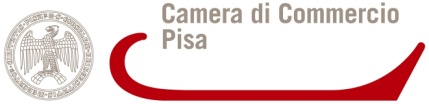 DOMANDA DI PARTECIPAZIONE  AF – L’ARTIGIANO IN FIERA  1-9 dicembre 2018da inviare entro il  20 giugno 2018    ESLUSIVAMENTE VIA PEC ALL’INDIRIZZO cameracommercio@pi.legalmail.camcom.itIl/La sottoscritto/a_____________________________________________________________________________________________________titolare/legale rappresentante dell’Impresa/Consorzio______________________________________________________________________C.F./P.IVA _____________________________con  sede legale in Via/Piazza________________________________________________ Cap. ___________Comune ______________________________________________________________  tel. ___________________________ Fax ______________________________________ e-mail________________________________________________________________Persona che sarà presente in fiera______________________________________________  Cell.______________________________________CHIEDE(barrare)□ di partecipare a AF – L’Artigiano in Fiera□ di acquisire all’interno dello stand collettivo della CCIAA uno spazio espositivo di 12 mq al costo di €2.396,72 + IVA□ di acquisire all’interno dello stand collettivo della CCIAA uno spazio espositivo di 16 mq al costo di €2.983,96 + IVA□ di opzionare un eventuale ulteriore spazio espositivo di ___ mq al costo di € 277,00 + IVADICHIARA□ di aver preso visione e di accettare quanto previsto dalla presente  Circolare e dal Disciplinare di partecipazione  (in particolare l’art. 51, lettera A Rinuncia e penale) , nonché dal Regolamento Generale di AF 2018SI IMPEGNAal pagamento di: Acconto 50% entro 7 giorni dalla data di comunicazione di ammissione all’iniziativa da parte della Camera di Commercio di Pisa e saldo 50% entro e non oltre il 31 ottobre 2018Acconto minimo 15% entro 7 giorni dalla data di comunicazione di ammissione all’iniziativa da parte della Camera di Commercio di Pisa  per iscrizioni ricevute entro il 20 giugno 2018  e rateizzazione mensile (a partire dal mese successivo alla data di compilazione della domanda di ammissione) del restante importo tramite addebito diretto su conto corrente. L’ultima rata dovrà essere versata entro il 31 ottobre 2018.Finanziamento in 12 mesi, con tasso agevolato grazie al sostegno di GeFi, entro 7 giorni dalla data di comunicazione di ammissione all’iniziativa da parte della Camera di Commercio di Pisa , per le iscrizioni ricevute entro il 20 giugno 2018 con acconto minimo del 10% (nel caso di interesse per questa modalità di pagamento Ge.fi S.p.A. provvederà ad inviare il prospetto con il calcolo delle rate e l’elenco dei documenti necessari per richiedere il finanziamento).  a partecipare al seminario informativo preparatorio alla fiera in programma nel mese di giugno (martedì 26 giugno 2018)ALLEGADichiarazione De MinimisDichiarazione Sostitutiva Atto di notorietàFotocopia di un documento di identità in corso di validità del Titolare/Legale Rappresentante (qualora il documento non sia firmato digitalmente)Firma del legale rappresentante…………………………………………………………..(firma digitale o firma autografata)In caso di firma autografata è necessario allegare copia del documento di identitàInformativa sulla privacyIo sottoscritto/a ………………………………………………………………………. dichiaro di aver preso visione dell’informativa ex art. 13 del Regolamento UE 2016/679, inserita quale appendice alla Circolare per la partecipazione ad AF a favore delle imprese/soggetti REA pubblicato sul sito istituzionale della Camera di Commercio di Pisa.Firma del legale rappresentante…………………………………………………………..(firma digitale o firma autografata)In caso di firma autografata è necessario allegare copia del documento di identità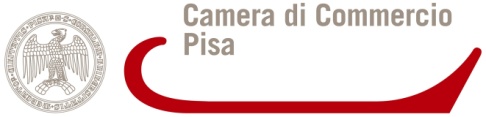 DICHIARAZIONE SOSTITUTIVA DI CERTIFICAZIONE E DI ATTO DI NOTORIETA'ai fini della concessione di  “Aiuti Stato nell’ambito del regime “de minimis”(art. 19, art. 46 e art. 47 D.P.R. 28/12/2000 n. 445)Il/la  sottoscritto/a______________________________, nato/a a ______________________________ il ___________ residente a _________________________________________, in qualità di titolare/legale rappresentante  dell‘Impresa _______________________________________________________________________________________________Con sede legale in ___________________________________ Via __________________________________________in relazione alla propria domanda di partecipazione a AF-L’Artigiano in Fiera, 1-9 dicembre 2018consapevole delle sanzioni penali, nel caso di dichiarazioni non veritiere, di formazione o uso di atti falsi, richiamate dall’art. 76 del D.P.R. 445 del 28/12/2000;nel rispetto di quanto previsto dai Regolamenti de minimis della Commissione:Regolamento n. 1407/2013; Regolamento n. 1998/2006Regolamento n. 360/2012Regolamento n. 875/2007Regolamento n. 1408/2013; Regolamento n. 1535/2007DICHIARAche l’esercizio finanziario (anno fiscale) dell’impresa rappresentata inizia il _________   e termina il  ___________ che l’impresa rappresentata:□ non è controllata né controlla, direttamente o indirettamente* , alte imprese□ controlla, anche indirettamente, le seguenti imprese aventi sede in Italia:   (Ragione sociale e dati anagrafici) ________________________________________________________________________________________________________________________________________________________________________________________□  è controllata, anche indirettamente, dalle seguenti imprese aventi sede in Italia:     (Ragione sociale e dati anagrafici) ________________________________________________________________________________________________________________________________________________________________________________________________*Per il concetto di controllo, ai fini della presente dichiarazione, si vedano le Istruzioni per la compilazione allegateC)  che l’impresa rappresentata, nell’esercizio in corso e nei due esercizi precedenti:□ non è stata interessata da fusioni, acquisizioni o scissioni□ è stata interessata da fusioni, acquisizioni o scissioniD)    che l’impresa rappresentata, tenuto conto di eventuali fusioni, acquisizioni o scissioni:□ non ha beneficiato di agevolazioni pubbliche in regime de minimis a titolo di nessuno dei soprelencati Regolamenti oppure□ ha beneficiato delle agevolazioni pubbliche in regime de minimis indicate di seguito:Il sottoscritto dichiara di essere a conoscenza del fatto che, qualora la dichiarazione presenti delle irregolarità rilevabili dall’ufficio, non costituenti falsità, oppure sia incompleta, il funzionario competente a ricevere la documentazione ne potrà dare comunicazione all’interessato per la regolarizzazione o completamento.In caso di mendacio personale o fattuale è obbligo del responsabile del procedimento porre in essere gli adempimenti necessari all’applicazione delle disposizioni di cui all’art. 76 – D.P.R. n. 445 del 28/12/2000.Qualora, da un controllo successivo, emerga la non veridicità del contenuto della dichiarazione, il dichiarante decade dai benefici eventualmente conseguenti al provvedimento emanato sulla base della dichiarazione non veritiera, salva ogni altra conseguenza prevista dalla legge.Il sottoscritto  SI IMPEGNA INOLTRE a comunicare in forma scritta i contributi in regime de minimis che l’impresa rappresentata dovesse successivamente ricevere. Firma del legale rappresentante…………………………………………………………..(firma digitale o firma autografata)In caso di firma autografata è necessario allegare copia del documento di identitàInformativa sulla privacyIo sottoscritto/a ………………………………………………………………………. dichiaro di aver preso visione dell’informativa ex art. 13 del Regolamento UE 2016/679, inserita quale appendice alla Circolare per la partecipazione ad AF a favore delle imprese/soggetti REA pubblicato sul sito istituzionale della Camera di Commercio di Pisa.Firma del legale rappresentante…………………………………………………………..(firma digitale o firma autografata)In caso di firma autografata è necessario allegare copia del documento di identità DICHIARAZIONE “DE MINIMIS”ISTRUZIONI PER LA COMPILAZIONEIl legale rappresentante di ogni impresa candidata a ricevere un aiuto in regime “de minimis” è tenuto a sottoscrivere una dichiarazione – rilasciata ai sensi dell’art. 47 del DPR 445/2000 – che attesti gli aiuti ottenuti in “de minimis” nell’esercizio finanziario in corso e nei due precedenti. Il nuovo aiuto potrà essere concesso solo se, sommato a quelli già ottenuti nei tre esercizi finanziari suddetti, non superi i massimali stabiliti da ogni Regolamento di riferimento. Siccome il momento rilevante per la verifica dell’ammissibilità è quello in cui avviene la concessione (il momento in cui sorge il diritto all’agevolazione), la dichiarazione dovrà essere confermata – o aggiornata – su richiesta dell’amministrazione, con riferimento appunto alla concessione.Si ricorda che se dovesse venire superato il massimale previsto, l’impresa perderà il diritto non al solo importo in eccedenza, ma all’intero aiuto in conseguenza del quale tale massimale è stato superato. Qualora l’agevolazione richiesta portasse a superare il massimale, l’Ente concedente dovrà pertanto ridurre l’entità dell’aiuto della misura necessaria a far rispettare il tetto previsto.Quali agevolazioni indicareDevono essere riportate tutte le agevolazioni ottenute in “de minimis” ai sensi di qualsiasi regolamento comunitario relativo a tale tipologia di aiuti, specificando, per ogni aiuto, a quale regolamento faccia riferimento (agricoltura, pesca, SIEG o “generale”).Nel caso di aiuti concessi in forma diversa dal contributo (ad esempio, come prestito agevolato o come garanzia), dovrà essere indicato l’importo dell’equivalente sovvenzione, come risulta dall’atto di concessione di ciascun aiuto. Qualora l’importo erogato a saldo risulti inferiore all’importo concesso, oltre a quest’ultimo dovrà essere indicato (ultima colonna della tabella) l’importo definitivamente percepito dall’impresa. Fino al momento in cui non sia intervenuta l’erogazione a saldo, dovrà essere indicato solo l’importo concesso.In relazione a ciascun aiuto deve essere rispettato il massimale triennale stabilito dal regolamento di riferimento. Questo si differenzia come segue:200.000 € in tutti i casi diversi da quelli indicati di seguito; sono compresi gli aiuti nel settore della trasformazione e commercializzazione di prodotti agricoli, anche se il beneficiario è un’impresa agricola (Regolamento 1407/2013, precedentemente 1998/2006)100.000 € nel caso di aiuti ad un’impresa che opera – esclusivamente o parzialmente – nel settore del trasporto merci su strada per conto terzi, per spese inerenti quell’attività (Regolamento 1407/2013, precedentemente 1998/2006); qualora l’attività di trasporto non sia distinguibile dalle altre eventuali attività svolte dall’impresa attraverso una contabilità separata o la distinzione dei costi, il massimale triennale dell’impresa sarà comunque di 100.000 €15.000 € per gli aiuti nel settore agricolo (attività primaria) (Regolamento 1408/2013, precedentemente 1535/2007)30.000 € per gli aiuti nel settore della pesca e dell’acquacoltura (Regolamento ………., precedentemente 875/2007)500.000 € nel caso di compensazioni di oneri di servizio pubblico a favore di imprese affidatarie di un SIEG (Regolamento 360/2012).Il massimale applicabile caso per caso è quello relativo all’attività (la spesa) che viene agevolata con l’aiuto.Un’impresa può essere quindi beneficiaria di aiuti ai sensi di più regolamenti “de minimis”; a ciascuno di tali aiuti si applicherà il massimale pertinente, con l’avvertenza che l’importo totale degli aiuti “de minimis” ottenuti in ciascun triennio di riferimento non potrà comunque superare il tetto massimo più elevato tra quelli applicati.Ad esempio, un’impresa agricola potrà ottenere aiuti in base sia al Regolamento 1408/2013 (per l’attività primaria) sia al Regolamento 1407/2013 (per l’attività di trasformazione o commercializzazione o per attività agrituristica), nel rispetto del limite triennale, rispettivamente, di 15.000 € e di 200.000 €; ma in ogni caso la somma di tutti gli aiuti non potrà superare i 200.000 €.Periodo di riferimentoI massimali sopra indicati si riferiscono all’esercizio finanziario in corso e ai due esercizi precedenti. Dato che esso non coincide necessariamente con l’anno solare, dovrà essere indicato il periodo di riferimento per quanto riguarda l’impresa richiedente.Come individuare il beneficiario, ai fini del rispetto del massimale – “Il concetto di impresa unica”Le regole comunitarie stabiliscono che, ai fini della verifica del rispetto dei massimali, “le entità controllate (di diritto o di fatto) dalla stessa entità debbano essere considerate come un’unica impresa beneficiaria”. Ne consegue che nel rilasciare la dichiarazione “de minimis” si dovranno indicare tutte le imprese, a monte o a valle, legate all’impresa dichiarante da un rapporto di collegamento (controllo), nell’ambito dello stesso Stato membro. Fanno eccezione le imprese tra le quali il collegamento si realizza attraverso un Ente pubblico, che sono prese in considerazione singolarmente.Si dovrà inoltre tener conto del fatto che, nel caso di fusioni o acquisizioni, tutti gli aiuti “de minimis” accordati alle imprese oggetto dell’operazione devono essere sommati in capo al nuovo soggetto o al soggetto che lo avrà acquisito (senza peraltro che debbano essere revocati in caso di superamento del massimale). Nella tabella saranno dunque riportati i dati relativi all’impresa originariamente beneficiaria degli aiuti (diversa dall’impresa dichiarante) e l’importo dell’aiuto imputabile – per effetto della fusione o acquisizione – all’impresa dichiarante.Nel caso invece di scissione di un’impresa in due o più imprese distinte, l’importo degli aiuti “de minimis” ottenuti dall’impresa originaria deve essere attribuito all’impresa che acquisirà le attività che hanno beneficiato degli aiuti o, se ciò non è possibile, deve essere suddiviso proporzionalmente al valore delle nuove imprese in termini di capitale investito. L’impresa dichiarante che sia stata oggetto di scissione, dovrà dunque indicare – nella colonna “erogato a saldo” – l’importo effettivamente imputabile ad essa a seguito della scissione.Il legale rappresentante dell’impresa richiedente l’agevolazione, qualora esistano rapporti di collegamento con altre imprese, dovrà farsi rilasciare dai legali rappresentanti di queste idonee dichiarazioni attestanti gli aiuti in regime “de minimis” ottenuti nel triennio di riferimento da ciascuna di esse. Tali dichiarazioni dovranno essere allegate alla domanda.Impresa beneficiariaRegolamento comunitarioData concessioneNormativa di riferimentoEnte concedenteImporto dell’aiuto (in ESL)Importo dell’aiuto (in ESL)Importo dell’aiuto (in ESL)Impresa beneficiariaRegolamento comunitarioData concessioneNormativa di riferimentoEnte concedenteConcessoConcessoErogato a saldo………….……..….…………….…..….………...………….……..…….............…………………………………………………….………...……………….…...……………............……………...........……………….……………….…………...…..……………….…………….………….……….…..……………..….….……….…………...…………..………..…….…….………..………………....………………....…………............………………......……….……….……..……..…………..…..…………………………………………………………..….……………...……………………………...…………………………..….……………...……………………………...…………………Art. 2, par. 2 Regolamento n. 1407/2013Ai fini del presente regolamento, s'intende per «impresa unica» l’insieme delle imprese fra le quali esiste almeno una delle relazioni seguenti:a) un’impresa detiene la maggioranza dei diritti di voto degli azionisti o soci di un’altra impresa;b) un’impresa ha il diritto di nominare o revocare la maggioranza dei membri del consiglio di amministrazione, direzione o sorveglianza di un’altra impresa;c) un’impresa ha il diritto di esercitare un’influenza dominante su un’altra impresa in virtù di un contratto concluso con quest’ultima oppure in virtù di una clausola dello statuto di quest’ultima;d) un’impresa azionista o socia di un’altra impresa controlla da sola, in virtù di un accordo stipulato con altri azionisti o soci dell’altra impresa, la maggioranza dei diritti di voto degli azionisti o soci di quest’ultima.Le imprese fra le quali intercorre una delle relazioni di cui al primo comma, lettere da a) a d), per il tramite di una o più altre imprese sono anch’esse considerate un’impresa unica.